На основании подпункта 1.1 пункта 1 Указа Президента Республики Беларусь от 2 марта 2011 г. № 95 «О некоторых вопросах сбора информации, не содержащейся в государственной статистической отчетности», пункта 9 Положения о Министерстве природных ресурсов и охраны окружающей среды Республики Беларусь, утвержденного постановлением Совета Министров Республики Беларусь 
от 20 июня 2013 г. № 503, Министерство природных ресурсов и охраны окружающей среды Республики Беларусь ПОСТАНОВЛЯЕТ:1. Утвердить:перечень форм ведомственной отчетности Министерства природных ресурсов и охраны окружающей среды на 2023 год (прилагается);форму ведомственной отчетности «Отчет об обращениях граждан и юридических лиц» (прилагается);форму ведомственной отчетности «Отчет о результатах учета озоноразрушающих веществ и инвентаризации оборудования и технических устройств, содержащих озоноразрушающие и (или) озонобезопасные вещества» с указаниями по ее заполнению (прилагается);форму ведомственной отчетности «Отчет о выполнении геологоразведочных работ и приросте запасов полезных ископаемых» с указаниями по ее заполнению (прилагается).2. Настоящее постановление вступает в силу с 1 января 2023 г.УТВЕРЖДЕНОПостановление Министерства природных ресурсов и 
охраны окружающей среды Республики Беларусь28.11.2022 № 24-ТПЕРЕЧЕНЬформ ведомственной отчетности Министерства природных ресурсов и охраны окружающей среды на 2023 годУТВЕРЖДЕНОПостановление Министерства природных ресурсов и 
охраны окружающей среды Республики Беларусь28.11.2022 № 24-ТФормаРАЗДЕЛ I
СВЕДЕНИЯ ОБ ОБРАЩЕНИЯХ ГРАЖДАН И ЮРИДИЧЕСКИХ ЛИЦТаблица 1(единиц)Таблица 2(единиц)РАЗДЕЛ II
СВЕДЕНИЯ О ЛИЧНЫХ ПРИЕМАХ ГРАЖДАН И ЮРИДИЧЕСКИХ ЛИЦТаблица 3 РАЗДЕЛ III
СВЕДЕНИЯ О ПРИВЛЕЧЕНИИ К ОТВЕТСТВЕННОСТИ ДОЛЖНОСТНЫХ ЛИЦ за нарушение законодательства 
об обращениях граждан И ЮРИДИЧЕСКИХ ЛИЦТаблица 4
(человек)РАЗДЕЛ IVСВЕДЕНИЯ О ЗАПИСЯХ, ВНЕСЕННЫХ В КНИГУ 
ЗАМЕЧАНИЙ И ПРЕДЛОЖЕНИЙТаблица 5
(единиц)РАЗДЕЛ VСВЕДЕНИЯ ОБ ОБРАЩЕНИЯХ, ПОСТУПИВШИХ В ХОДЕ ПРОВЕДЕНИЯ «ПРЯМЫХ ТЕЛЕФОННЫХ ЛИНИЙ» РУКОВОДИТЕЛЯМИ И ИНЫМИ ДОЛЖНОСТНЫМИ ЛИЦАМИТаблица 6
(единиц)Дата составления отчета ___________________ 20__г.        Номер контактного телефона _________________УТВЕРЖДЕНОПостановление Министерства природных ресурсов и 
охраны окружающей среды Республики Беларусь28.11.2022 № 24-ТФормаРАЗДЕЛ IСВЕДЕНИЯ О ДЕЯТЕЛЬНОСТИ ПО ОБРАЩЕНИЮ С ОЗОНОРАЗРУШАЮЩИМИ ВЕЩЕСТВАМИРАЗДЕЛ IIСВЕДЕНИЯ О РЕЗУЛЬТАТАХ ВНЕДРЕНИЯ МЕРОПРИЯТИЙ ПО СОКРАЩЕНИЮ (ПРЕКРАЩЕНИЮ) ИСПОЛЬЗОВАНИЯ ОЗОНОРАЗРУШАЮЩИХ ВЕЩЕСТВ РАЗДЕЛ IIIСВЕДЕНИЯ О РЕЗУЛЬТАТАХ ИНВЕНТАРИЗАЦИИ ОБОРУДОВАНИЯ И ТЕХНИЧЕСКИХ УСТРОЙСТВ, СОДЕРЖАЩИХ ОЗОНОРАЗРУШАЮЩИЕ И (ИЛИ) ОЗОНОБЕЗОПАСНЫЕ ВЕЩЕСТВА, ПО СОСТОЯНИЮ НА 1 ЯНВАРЯ 20__ ГОДАДата составления отчета ___________________ 20__г.Номер контактного телефона _________________УКАЗАНИЯпо заполнению формы ведомственной отчетности «О результатах учета озоноразрушающих веществ и инвентаризации оборудования и технических устройств, содержащих озоноразрушающие и (или) озонобезопасные вещества»ГЛАВА 1ОБЩИЕ ПОЛОЖЕНИЯ1. Ведомственная отчетность «О результатах учета озоноразрушающих веществ и инвентаризации оборудования и технических устройств, содержащих озоноразрушающие и (или) озонобезопасные вещества» (далее – отчет) предоставляется в электронном виде.2. Юридические лица, имеющие лицензии на осуществление деятельности, связанной с воздействием на окружающую среду в части операций с ОРВ, а также юридические лица, эксплуатирующие оборудование и технические устройства, содержащие ОРВ и (или) озонобезопасные вещества (смеси веществ) (в том числе не имеющие лицензии на осуществление деятельности, связанной с воздействием на окружающую среду в части операций с ОРВ), предоставляют отчетность по месту регистрации юридического лица областным или Минскому городскому комитетам природных ресурсов и охраны окружающей среды (далее – комитеты) по следующим электронным адресам: Брестский областной комитет природных ресурсов и охраны окружающей среды – priroda@ecocom.brest.by, Витебский областной комитет природных ресурсов и охраны окружающей среды – komitet@priroda.vitebsk.by, Гомельский областной комитет природных ресурсов и охраны окружающей среды – mail@naturegomel.by, Гродненский областной комитет природных ресурсов и охраны окружающей среды – org@ohranaprirody.gov.by, Минский областной комитет природных ресурсов и охраны окружающей среды – mocprioos@mail.belpak.by, Минский городской комитет природных ресурсов и охраны окружающей среды – priroda@mail.belpak.by, Могилевский областной комитет природных ресурсов и охраны окружающей среды – ok_proos@mogilevpriroda.gov.by.Комитеты предоставляют отчет в Министерство природных ресурсов и охраны окружающей среды по электронному адресу: mail@minpriroda.gov.by.3. При заполнении отчета:3.1. количественные показатели ОРВ и озонобезопасных веществ приводятся в килограммах с одним знаком после запятой;3.2. при обращении со смесями ОРВ указывается наименование смеси и процентно-компонентный состав ОРВ;3.3. при обращении с рециркулированными (рециклированными), восстановленными ОРВ к наименованию вещества добавляется буква Р.ГЛАВА 2ПОРЯДОК ЗАПОЛНЕНИЯ РАЗДЕЛА I «СВЕДЕНИЯ О ДЕЯТЕЛЬНОСТИ ПО ОБРАЩЕНИЮ С ОЗОНОРАЗРУШАЮЩИМИ ВЕЩЕСТВАМИ»4. При заполнении раздела I «Сведения о деятельности по обращению с озоноразрушающими веществами»:4.1. в графе А отражается наименование ОРВ, смеси ОРВ с указанием процентно-компонентного состава ОРВ в смеси;4.2. в графе 1 отражаются объемы остатков ОРВ на 1 января отчетного года;4.3. в графе 2 отражается количество ОРВ и смесей ОРВ, приобретенных у организаций Республики Беларусь или ввезенных в Республику Беларусь в отчетном году;4.4. в графе 3 отражается количество проданных (без оказания услуг по техническому обслуживанию и ремонту оборудования и технических устройств) или вывезенных из страны ОРВ в отчетном году;4.5. в графе 4 отражается количество ОРВ, использованных для эксплуатации, технического обслуживания и ремонта оборудования и технических устройств, для эксплуатации, технического обслуживания, ремонта которых в соответствии с техническими характеристиками необходимы ОРВ;4.6. в графе Е указываются цель и назначение использования ОРВ, состоящие из цифры и буквенного обозначения. В качестве цифры указываются: 1 – при использовании ОРВ для технического обслуживания, ремонта собственного эксплуатируемого оборудования и технических устройств; 2 – при использовании ОРВ для технического обслуживания, ремонта оборудования и технических устройств сторонних организаций; 3 – при использовании ОРВ как для собственного эксплуатируемого оборудования и технических устройств, так и для оборудования и технических устройств сторонних организаций на основании заключенных с ними договоров. В качестве буквенного обозначения указываются следующие назначения: ХО – при применении ОРВ в холодильном оборудовании; СК – в технических устройствах транспортных средств, системах кондиционирования; ПЖ – в системах, устройствах, средствах пожаротушения; ПЕ – в качестве пенообразователей; АС – в качестве чистящих растворителей, стерилизаторов; ЛИ – для лабораторных исследований; КО – для обеззараживания и очистки подкарантинных объектов, в том числе подкарантинной продукции; И – иное применение;4.7. в графе 5 отражается количество собранных ОРВ, в том числе извлеченных при демонтаже и подготовке к списанию как собственного эксплуатируемого оборудования и технических устройств, так и оборудования и технических устройств сторонних организаций;4.8. в графах 6 и 7 отражается количество ОРВ, восстановленных, обезвреженных, утилизированных самостоятельно или переданных сторонним организациям для восстановления, обезвреживания, утилизации;4.9. в графе 8 отражаются объемы остатков ОРВ на 31 декабря отчетного года, при этом данные графы 8 должны равняться сумме данных граф 1, 2 и 5 за вычетом суммы данных граф 3, 4 и 7.ГЛАВА 3ПОРЯДОК ЗАПОЛНЕНИЯ РАЗДЕЛА III «СВЕДЕНИЯ О РЕЗУЛЬТАТАХ ИНВЕНТАРИЗАЦИИ ОБОРУДОВАНИЯ И ТЕХНИЧЕСКИХ УСТРОЙСТВ, СОДЕРЖАЩИХ ОЗОНОРАЗРУШАЮЩИЕ И (ИЛИ) ОЗОНОБЕЗОПАСНЫЕ ВЕЩЕСТВА, ПО СОСТОЯНИЮ НА 1 ЯНВАРЯ 20__ ГОДА»5. В разделе III «Сведения о результатах инвентаризации оборудования и технических устройств, содержащих озоноразрушающие и (или) озонобезопасные вещества, по состоянию на 1 января 20__года» отражаются данные об оборудовании и технических устройствах, содержащих более 3 кг ОРВ и (или) озонобезопасных веществ (смеси веществ), полученные в результате проведения в установленном порядке инвентаризации оборудования и технических устройств, содержащих ОРВ и (или) озонобезопасные вещества.При заполнении раздела III:5.1. в пункте 1 указываются сведения об оборудовании и технических устройствах, содержащих ОРВ (смеси веществ);5.2. в пункте 2 указываются сведения об оборудовании и технических устройствах, содержащих озонобезопасные вещества (смеси веществ);5.3. в случае, если в оборудовании или техническом устройстве содержатся ОРВ и озонобезопасные вещества одновременно, сведения о таком оборудовании или техническом устройстве приводятся в любом из пунктов;5.4. в графе А указывается место нахождения оборудования или технического устройства (название и номер цеха, технологического процесса и другое);5.5. в графе Б указывается вид и марка оборудования или технического устройства в соответствии с данными паспорта и (или) маркировочного ярлыка. При отсутствии таких данных в графе делается запись «неизвестно»;5.6. в графе 1 приводится количество единиц оборудования или технических устройств соответствующего вида и марки (в штуках), которое определяется на основании непосредственного подсчета оборудования и технических устройств;5.7. в графе 2 указывается год выпуска оборудования или технического устройства в соответствии с данными паспорта и (или) маркировочного ярлыка. При отсутствии таких данных в графе ставится год поставки оборудования или технических устройств. При отсутствии данных о годе выпуска и годе поставки в графе делается запись «неизвестно»;5.8. в графе В указывается наименование ОРВ и (или) озонобезопасных веществ (смеси веществ);5.9. в графе 3 указывается объем ОРВ и (или) озонобезопасных веществ (смеси веществ), содержащихся в единице оборудования или технического устройства (в килограммах), на основании данных паспорта и (или) маркировочного ярлыка. При отсутствии таких данных в графе делается запись «неизвестно»;5.10. в графе 4 указывается количество ОРВ и (или) озонобезопасных веществ (смеси веществ), содержащихся в оборудовании или технических устройствах одного вида и марки (в килограммах), которое определяется путем умножения данных графы 1 на данные графы 3;данные в графах 3 и 4 указываются с учетом округления до одного знака после запятой;5.11. в графе Г указывается характер эксплуатации единицы оборудования или технического устройства, содержащего ОРВ и (или) озонобезопасные вещества (смеси веществ): работающая, резервная, находящаяся на консервации, демонтированная, выведенная из эксплуатации.УТВЕРЖДЕНОПостановление Министерства природных ресурсов и 
охраны окружающей среды Республики Беларусь28.11.2022 № 24-ТФормаРАЗДЕЛ IОБЪЕМ ВЫПОЛНЕННЫХ ГЕОЛОГОРАЗВЕДОЧНЫХ РАБОТ ПО ВИДАМ И ИХ СТОИМОСТЬ 
ПО ИСТОЧНИКАМ ФИНАНСИРОВАНИЯРАЗДЕЛ II
СТОИМОСТЬ ВЫПОЛНЕННЫХ РАБОТ ПО РАЗВЕДКЕ ПОЛЕЗНЫХ ИСКОПАЕМЫХ И (ИЛИ) ГЕОТЕРМАЛЬНЫХ РЕСУРСОВ НЕДР (ЗА ИСКЛЮЧЕНИЕМ ПЕТРОГЕОТЕРМАЛЬНЫХ РЕСУРСОВ) ПО СТАДИЯМ И ИСТОЧНИКАМ ФИНАНСИРОВАНИЯтыс. руб.РАЗДЕЛ III
ПРИРОСТ ЗАПАСОВ ПОЛЕЗНЫХ ИСКОПАЕМЫХ И (ИЛИ) ГЕОТЕРМАЛЬНЫХ РЕСУРСОВ НЕДР (ЗА ИСКЛЮЧЕНИЕМ ПЕТРОГЕОТЕРМАЛЬНЫХ РЕСУРСОВ)       Дата составления отчета ___________________ 20__ г.	       Номер контактного телефона __________________УКАЗАНИЯпо заполнению формы ведомственной отчетности «Отчет о выполнении геологоразведочных работ и приросте запасов полезных ископаемых» ГЛАВА 1ОБЩИЕ ПОЛОЖЕНИЯ1. Ведомственную отчетность «Отчет о выполнении геологоразведочных работ и приросте запасов полезных ископаемых» (далее - отчет) представляют юридические лица – недропользователи, осуществляющие геологическое изучение недр, республиканскому унитарному предприятию «Белорусский государственный геологический центр» в электронном виде по электронному адресу: bggc@belgeocentr.by.2. Все показатели отчета заполняются на основании данных учетных документов: актов обмера выполненных работ, отчетов по результатам работ по геологическому изучению недр и других учетных документов.3. Данные отчета в стоимостном выражении отражаются в тысячах рублей, в натуральном выражении – в разделе I  в целых числах, в разделе III с одним знаком после запятой.ГЛАВА 2ПОРЯДОК ЗАПОЛНЕНИЯ РАЗДЕЛА I«ОБЪЕМ ВЫПОЛНЕННЫХ ГЕОЛОГОРАЗВЕДОЧНЫХ РАБОТ ПО ВИДАМ И ИХ СТОИМОСТЬ ПО ИСТОЧНИКАМ ФИНАНСИРОВАНИЯ»4. В разделе I отражаются данные о выполненных геологоразведочных работах в натуральном и стоимостном выражении за счет всех источников финансирования.В стоимость геологоразведочных работ, перечисленных в разделе I, включается объем работ, выполненных как собственными силами, так и подрядным способом.Данные о проходке глубоких структурно-поисковых скважин станками колонкового бурения включаются в общий объем механического колонкового бурения и не включаются в глубокое бурение.Данные по строке 01 должны быть равны сумме данных по строкам 07 и с 09 по 11.5. По строке 12 отражается объем выполненных работ, проводимых собственными силами и подрядным способом другими организациями, независимо от целевого назначения геологоразведочных работ (геологическое картирование, поисковые, разведочные и другие работы), кроме бурения взрывных скважин для сейсморазведочных работ станками механического колонкового бурения. В объем механического колонкового бурения не включают турбинное, роторное, электробурение, бурение шнеками и виброустановками.6. По строке 15 отражается объем ударно-механического бурения, который включает в себя бурение, выполненное станками для ударно-канатного и ударно-штангового бурения.7. По строке 16 отражается объем шнекового бурения, выполненный буровыми установками с удалением породы из забоя скважины вращающимся шнеком.8. По строке 17 отражается объем проходки, выполненный при проведении горных подземных работ (штольни, штреки, рассечки, квершлаги, гезенки, рассечки штреков, восстающие и камеры). При отражении работ по проходке камер их объем в кубических метрах делится на средневзвешенное сечение горизонтальной подземной выработки, а полученная величина проходки суммируется с величиной проходки других подземных выработок.9. По строкам 18-20 отражается соответственно объем проходки, выполненной при сооружении шахтных стволов, устройстве шурфов, канав и траншей.10. По строке 21 отражается объем проходки, выполненный с помощью ручного бурения (зондирования) при проведении геологоразведочных работ на торф и сапропели.11. По строке 22 отражается стоимость проведенной геологической съемки всех масштабов, а также по сопровождающим их поисковым, геофизическим, геохимическим, буровым, картосоставительским, топографо-геодезическим и другим полевым и камеральным работам, выполняемым при проведении регионального геологического изучения недр собственными силами и подрядным способом.Данные по строке 22 в графах 2, 3, 4, 5 должны быть больше либо равны данным по строке 23 в графах 2, 3, 4, 5.12. По строке 26 отражается стоимость проведенной гидрогеологической съемки, геологического картирования по всем масштабам, а также по сопровождающим их поисковым, геофизическим, геохимическим, буровым, картосоставительским, топографо-геодезическим и другим полевым и камеральным работам.Данные по строке 26 в графах 2, 3, 4, 5 должны быть больше либо равны сумме данных по строкам 27, 30 и 33 в графах 2, 3, 4, 5.Стоимость региональных геологосъемочных и геофизических работ, опережающих геологическую и гидрогеологическую съемку, и тематических работ по геофизике, в стоимость геологической и гидрогеологической съемки по их масштабам не включается.13. По строке 36 отражается стоимость геофизических работ, выполненных за счет всех источников финансирования, на все виды полезных ископаемых и другие работы, не связанные с разведкой полезных ископаемых, а также по целевому заданию (тематические и иные работы для которых не требуется предоставление геологического отвода), а также стоимость геофизических работ, выполненных подрядным способом.В состав геофизических работ входят: сейсморазведка, электроразведка, гравиразведка, магниторазведка, геофизические исследования в скважинах и другие работы.Выполнение работ отражается по полной стоимости всех видов работ, включая полевые геофизические, каротажно-перфораторные и торпедировочные работы, проектирование, организационно-ликвидационные, транспортные, топографо-геодезические, геолого-съемочные, горные, буровые, камеральные и другие работы, выполненные за счет выделенных средств на геофизические исследования.Данные по строке 36 в графах 2, 3, 4, 5 должны быть больше суммы данных по строкам 37, 38, с 41 по 46 в графах 2, 3, 4, 5 за счет объемов работ, не выделенных отдельной строкой.При определении объемов геофизических работ методами сейсморазведки, электроразведки и иных работ, по каждому из них включают объемы собственно полевых работ, их топографо-геодезическое обеспечение, объемы опытно-методических полевых работ, проектирования, организационно-ликвидационных мероприятий, транспортировки, камеральных и других видов работ.14. По строке 37 отражается объем всех выполненных полевых сейсморазведочных работ: методом отраженных волн, корреляционным методом преломленных волн, методом общей глубинной точки, сейсмокаротаж, изучение упругих свойств горных пород и другие работы, обеспечивающие полевую сейсморазведку, а также создание пунктов возбуждения упругих колебаний, включая бурение взрывных скважин.15. По строке 38 отражается объем выполненных сейсморазведочных работ по площадной системе наблюдений с применением многоканальной телеметрической системы.В данные о сейсморазведочных работах по площадной системе не включаются данные о работах по изучению зоны малых скоростей при разведке на глубокие горизонты, а также данные о сейсмокаротажных работах.Площади, на которых проводились повторные наблюдения, отражаются только один раз.16. По строке 41 отражается объем выполненных полевых электроразведочных работ, проводимых всеми методами (естественного поля, постоянного тока, переменного тока и другими), работ по изучению электрических свойств горных пород и руд, а также других работ, обеспечивающих полевую электроразведку, в натуральном и стоимостном выражении. Данные об аэроэлектроразведке по строке 41 не отражаются.17. По строке 42 отражается объем всех видов выполненных полевых съемок с использованием гравиметров, гравитационных вариометров и градиентометров, разбивки опорных параметрических сетей всех классов, а также работ по изучению плотности горных пород и руд, и других работ, обеспечивающих полевую гравиразведку.18. По строке 43 отражается объем выполненных суммарных наземных магнитных площадных съемок указанных масштабов (кроме съемок с аэромагнитометрами), а также работы по изучению магнитных свойств горных пород и руд.19. По строке 45 отражаются отобранные геохимические пробы по всем видам и масштабам геохимических съемок (литогеохимия, гидрогеохимия, биогеохимия и другие), прошедшие анализ в отчетном году в натуральном и стоимостном выражении.20. По строке 46 отражается объем выполненных геофизических исследований в скважинах всех видов каротажа, грунтоносно-перфораторных, торпедировочных и других работ в скважинах любого назначения, включая скважины механического колонкового и глубокого бурения (но без эксплуатационных скважин), а также объемы всех видов работ, обеспечивающих проведение каротажа и других операций в скважинах.В объем геофизических исследований и различных операций в скважинах включается метраж скважин, исследованных одним (если это методически оправдано) или несколькими геофизическими методами. Исследования одного метра скважины несколькими методами и разновидностями каротажа (одновременно или разновременно, включая контрольные и повторные измерения) считают за один метр.21. По строке 49 отражается стоимость лабораторных работ по исследованиям полезных ископаемых и горных пород.22. По строке 50 отражается стоимость работ обработки полевых материалов, стоимость чертежных, оформительских и других работ, связанных с камеральной обработкой материалов; расходы, связанные с утверждением отчетов (рецензия, экспертиза отчета и др.). Стоимость экспертиз, рецензий, составления технико-экономических докладов и технико-экономических обоснований кондиций полезных ископаемых и (или) геотермальных ресурсов недр определяется по отдельным расчетам. Стоимость камеральной обработки материалов по буровым, горнопроходческим и другим видам полевых работ, кроме тех, на которые предусмотрены нормы на камеральные работы, определяется по сметно-финансовым расчетам в целом для этих видов работ.23. По строке 51 отражается количество выявленных в ходе комплексной многоцелевой геологической съемки перспективных объектов для постановки поисковых работ.24. По строке 52 отражается количество выявленных в ходе глубинного геологического картирования перспективных объектов для постановки поисковых работ.25. По строке 53 отражается прирост покрытия территории цифровыми картами и рассчитывается как отношение покрытия территории цифровыми картами в отчетном году к общей площади республики.26. По строке 54 отражается прирост крупномасштабной геологической изученности территории. 27. По строке 55 отражается прирост крупномасштабной геофизической изученности территории. 28. По строке 56 отражается прирост выполненных работ по составлению сети опорных геолого-геофизических профилей. 29. По строке 57 отражается прирост (проходка) параметрических и глубоких скважин. ГЛАВА 3ПОРЯДОК ЗАПОЛНЕНИЯ РАЗДЕЛА II«СТОИМОСТЬ ВЫПОЛНЕННЫХ РАБОТ ПО РАЗВЕДКЕ ПОЛЕЗНЫХ ИСКОПАЕМЫХ И (ИЛИ) ГЕОТЕРМАЛЬНЫХ РЕСУРСОВ НЕДР (ЗА ИСКЛЮЧЕНИЕМ ПЕТРОГЕОТЕРМАЛЬНЫХ РЕСУРСОВ) ПО СТАДИЯМ И ИСТОЧНИКАМ ФИНАНСИРОВАНИЯ»30. В разделе II отражаются данные о стоимости выполненных работ по разведке полезных ископаемых и (или) геотермальных ресурсов недр (за исключением петрогеотермальных ресурсов) по соответствующим стадиям и источникам финансирования.Данные по строке 01 должны быть равны сумме данных по строкам с 02 по 05.31. По строке 01 в графах 1, 3, 5, 7 отражается общая стоимость всех видов работ, выполненных в отчетном году, обеспечивающих проведение каждой стадии разведки полезных ископаемых и (или) геотермальных ресурсов недр (за исключением петрогеотермальных ресурсов) – предварительной разведки, детальной разведки, доразведки, эксплуатационной разведки за счет всех источников финансирования.32. По строке 01 в графах 2, 4, 6, 8 отражается общая стоимость всех видов работ, выполненных в предшествующем отчетном году, обеспечивающих проведение каждой стадии разведки полезных ископаемых и (или) геотермальных ресурсов недр (за исключением петрогеотермальных ресурсов) – предварительной разведки, детальной разведки, доразведки, эксплуатационной разведки за счет всех источников финансирования.ГЛАВА 4ПОРЯДОК ЗАПОЛНЕНИЯ РАЗДЕЛА III«ПРИРОСТ ЗАПАСОВ ПОЛЕЗНЫХ ИСКОПАЕМЫХ И (ИЛИ) ГЕОТЕРМАЛЬНЫХ РЕСУРСОВ НЕДР (ЗА ИСКЛЮЧЕНИЕМ ПЕТРОГЕОТЕРМАЛЬНЫХ РЕСУРСОВ)»33. В разделе III отражаются данные о приросте запасов полезных ископаемых и (или) геотермальных ресурсов недр (за исключением петрогеотермальных ресурсов), полученном по результатам их предварительной, детальной разведки, а также доразведки), в том числе, с учетом решений Министерства природных ресурсов и охраны окружающей среды об утверждении запасов полезных ископаемых и (или) геотермальных ресурсов недр (за исключением петрогеотермальных ресурсов).34. Данные о детально разведанных и доразведанных запасах полезных ископаемых и (или) геотермальных ресурсов недр (за исключением петрогеотермальных ресурсов), отражаемые в сумме по категориям А, В, С1 и по категории С2, и предварительно разведанных запасах полезных ископаемых и (или) геотермальных ресурсов недр (за исключением петрогеотермальных ресурсов), отражаемые в сумме по категориям С1 и С2, указываются в соответствии с нормами и правилами рационального использования и охраны недр:ГеоНиП 17.05.03-002-2021 «Охрана окружающей среды и природопользование. Недра. Классификация запасов подземных вод», утвержденными постановлением Министерства природных ресурсов и охраны окружающей среды от 10 февраля 2021 г. № 2-Т;ГеоНиП 17.02.02-005-2022 «Охрана окружающей среды и природопользование. Недра. Классификация запасов и прогнозных ресурсов твердых горючих, рудных, нерудных полезных ископаемых», утвержденными постановлением Министерства природных ресурсов и охраны окружающей среды от 28 марта 2022 г. № 4-Т;ГеоНиП 17.01.02-001-2022 «Охрана окружающей среды и природопользование. Недра. Классификация запасов и прогнозных ресурсов углеводородов», утвержденными постановлением Министерства природных ресурсов и охраны окружающей среды 
от 16 мая 2022 г. № 8-Т.35. Данные о приросте запасов полезных ископаемых и геотермальных ресурсов недр (за исключением петрогеотермальных ресурсов) по их видам приводятся за отчетный год в единицах величин согласно приложению.36. В графе А указываются наименования полезных ископаемых и месторождений (их частей, горизонтов (пластов), залежей), а также административные области и районы, на территории которых они выявлены, привязка к ближайшему населенному пункту.37. В графах 1, 2, 3, 4, 5 отражаются данные о фактической величине приростов запасов полезных ископаемых и геотермальных ресурсов недр (за исключением петрогеотермальных ресурсов) за отчетный год.ПЕРЕЧЕНЬполезных ископаемых в соответствующих единицах измерения запасовМIНIСТЭРСТВАПРЫРОДНЫХ РЭСУРСАЎ I АХОВЫНАВАКОЛЬНАГА АСЯРОДДЗЯРЭСПУБЛIКI БЕЛАРУСЬМIНПРЫРОДЫ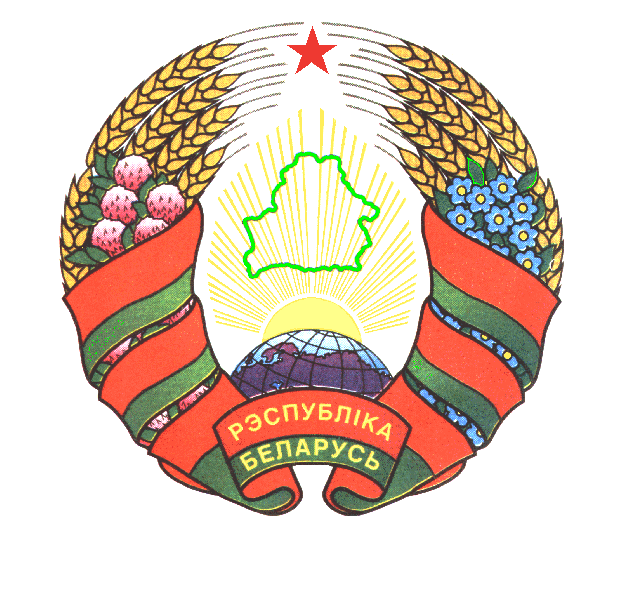 МИНИСТЕРСТВОПРИРОДНЫХ РЕСУРСОВ И ОХРАНЫ ОКРУЖАЮЩЕЙ СРЕДЫРЕСПУБЛИКИ БЕЛАРУСЬМИНПРИРОДЫПАСТАНОВАПОСТАНОВЛЕНИЕ28 ноября 2022 г. № 24-Тг. Мiнскг. МинскО ведомственной отчетности на 2023 годМинистрА.П.Худык№
п/пНаименование форм ведомственной отчетностиПериодичность представления отчетности1231Отчет об обращениях граждан и юридических лицквартальная2Отчет о результатах учета озоноразрушающих веществ и инвентаризации оборудования и технических устройств, содержащих озоноразрушающие и (или) озонобезопасные веществаразделы I и II ежегодно,раздел III один раз в три года, начиная с отчета за 2014 год3Отчет о выполнении геологоразведочных работ и приросте запасов полезных ископаемыхгодоваяВЕДОМСТВЕННАЯ ОТЧЕТНОСТЬОТЧЕТ
об обращениях граждан и юридических лиц
за январь-__________________ 20___ г.месяцПРЕДОСТАВЛЯЕТСЯ В ЭЛЕКТРОННОМ ВИДЕКто предоставляет отчетностьКому предоставляется отчетностьСрок предоставленияПериодичность предоставленияОбластные, Минский городской комитеты природных ресурсов и охраны окружающей среды;организации, подчиненные Министерству природных ресурсов и охраны окружающей среды Министерству природных ресурсов и охраны окружающей среды не позднее 5-го числа после отчетного периодаквартальнаяОбластные, Минский городской комитеты природных ресурсов и охраны окружающей среды;организации, подчиненные Министерству природных ресурсов и охраны окружающей среды Министерству природных ресурсов и охраны окружающей среды не позднее 5-го числа после отчетного периодаПолное наименование юридического лица, предоставляющего отчетность __________________________________________________________________________________________________________________________________________________Поступило обращений граждан и юридических лицПоступило обращений граждан и юридических лицПоступило обращений граждан и юридических лицПоступило обращений граждан и юридических лицПоступило обращений граждан и юридических лицПоступило обращений граждан и юридических лицПоступило обращений граждан и юридических лицвсегов том числев том числев том числеиз вышестоящих организацийповторныхвсегописьменныхустныхэлектронныхиз вышестоящих организацийповторныхА123456Отчетный период – всегоиз них:организация вывоза и сбора отходоввырубка деревьев и других зеленых насаждений, наведение порядка на землезагрязнение атмосферного воздухазагрязнение водывопросы государственной экологической экспертизыдругиеСоответствующий период прошлого года – всегоиз них:организация вывоза и сбора отходоввырубка деревьев и других зеленых насаждений, наведение порядка на землезагрязнение атмосферного воздухазагрязнение водывопросы государственной экологической экспертизыдругиеВыданоВыданопредписанийпредставленийА12Отчетный периодСоответствующий период прошлого годаВ организации, представляющей отчетностьВ организации, представляющей отчетностьВ организации, представляющей отчетностьВ организации, представляющей отчетностьВыездные приемы гражданВыездные приемы гражданВыездные приемы гражданВыездные приемы гражданколичество приемов, единицколичество приемов, единицколичество принятых граждан, человекколичество принятых граждан, человекколичество приемов, единицколичество приемов, единицколичество принятых граждан, человекколичество принятых граждан, человеквсегоиз них проведено руководителемвсегоиз них проведено руководителемвсегоиз них проведено руководителемвсегоиз них проведено руководителемА12345678Отчетный периодСоответствующий период прошлого годаПривлечено к дисциплинарной ответственностиПривлечено к дисциплинарной ответственностиПривлечено 
к административной
ответственностивсегоиз них уволено, расторгнуто контрактовПривлечено 
к административной
ответственностиА123Отчетный периодСоответствующий период прошлого годаВнесено записейВнесено записейВнесено записейВнесено записейРезультаты рассмотренияРезультаты рассмотренияРезультаты рассмотрениявсегов том числев том числев том числеудовлетвореноотказано в удовлетворенииразъясненовсегопредложенийзамечанийдругихудовлетвореноотказано в удовлетворенииразъясненоА1234567Отчетный периодСоответствующий период прошлого годаПрямые телефонные линииПрямые телефонные линииПрямые телефонные линииПрямые телефонные линииПрямые телефонные линииПрямые телефонные линииколичествопроведенопроведеноколичество поступивших обращенийрезультаты рассмотрениярезультаты рассмотренияколичестворуководителемиными должностными лицамиколичество поступивших обращенийудовлетвореноразъясненоА123456Отчетный периодСоответствующий период прошлого годаРуководитель организации__________________________________________(подпись)(инициалы, фамилия)Лицо, ответственноеза составление отчетности__________________________________________(подпись)(инициалы, фамилия)ВЕДОМСТВЕННАЯ ОТЧЕТНОСТЬОТЧЕТо результатах учета озоноразрушающих веществ и инвентаризации оборудования и технических устройств, содержащих озоноразрушающие и (или) озонобезопасные веществаза 20__ год по состоянию на 1 января 20__ годаПРЕДОСТАВЛЯЕТСЯ В ЭЛЕКТРОННОМ ВИДЕКто предоставляет отчетностьКому предоставляется отчетностьСрок предоставленияПериодичность предоставленияЮридические лица, имеющие специальные разрешения (лицензии) на осуществление деятельности, связанной с воздействием на окружающую среду в части операций с озоноразрушающими веществами: раздел IЮридические лица, эксплуатирующие оборудование и технические устройства, содержащие озоноразрушающие и (или) озонобезопасные вещества (в том числе не имеющие специального разрешения (лицензии) на осуществление деятельности, связанной с воздействием на окружающую среду в части операций с озоноразрушающими веществами): раздел II и раздел IIIОбластным, Минскому городскому комитетам природных ресурсов и охраны окружающей среды1 февраляразделы I и II ежегодноЮридические лица, имеющие специальные разрешения (лицензии) на осуществление деятельности, связанной с воздействием на окружающую среду в части операций с озоноразрушающими веществами: раздел IЮридические лица, эксплуатирующие оборудование и технические устройства, содержащие озоноразрушающие и (или) озонобезопасные вещества (в том числе не имеющие специального разрешения (лицензии) на осуществление деятельности, связанной с воздействием на окружающую среду в части операций с озоноразрушающими веществами): раздел II и раздел IIIОбластным, Минскому городскому комитетам природных ресурсов и охраны окружающей среды1 февраляраздел III один раз в три года, начиная с отчета за 2014 годЮридические лица, имеющие специальные разрешения (лицензии) на осуществление деятельности, связанной с воздействием на окружающую среду в части операций с озоноразрушающими веществами: раздел IЮридические лица, эксплуатирующие оборудование и технические устройства, содержащие озоноразрушающие и (или) озонобезопасные вещества (в том числе не имеющие специального разрешения (лицензии) на осуществление деятельности, связанной с воздействием на окружающую среду в части операций с озоноразрушающими веществами): раздел II и раздел IIIОбластным, Минскому городскому комитетам природных ресурсов и охраны окружающей среды1 февраляОбластные, Минский городской комитеты природных ресурсов и охраны окружающей средыМинистерству природных ресурсов и охраны окружающей среды1 мартаПолное наименование юридического лица, предоставляющего отчетность____________________________________________________________________________________________________________________________________________________________________________________Наименование озоноразрушающих веществ
(далее - ОРВ), смеси ОРВ(процентно-компонентный состав ОРВ в смеси)Объемы остатков ОРВ на начало отчетного периода, кгВвоз, покупка ОРВВвоз, покупка ОРВВвоз, покупка ОРВВывоз, продажа ОРВВывоз, продажа ОРВВывоз, продажа ОРВИспользование ОРВИспользование ОРВСбор ОРВ, в том числе от сторонних организаций,кгИз графы 5, в том числе Из графы 5, в том числе Объемы остатков ОРВ на конец отчетного периода,кгНаименование озоноразрушающих веществ
(далее - ОРВ), смеси ОРВ(процентно-компонентный состав ОРВ в смеси)Объемы остатков ОРВ на начало отчетного периода, кгкгнаименование производителя и поставщика, учетный номер плательщика (далее - УНП) – для организаций Республики Беларусьстрана производителя, адрес поставщикакгнаименование получателя, УНП – для организаций Республики Беларусьадрес получателякгцель и назначение использованияСбор ОРВ, в том числе от сторонних организаций,кгвосстановлено, обезврежено, утилизировано,кгпередано сторонним организациям для восстановления, обезвреживания, утилизации, 
кгОбъемы остатков ОРВ на конец отчетного периода,кгА12БВ3ГД4Е5678ИТОГОXXXXXXXНаименование мероприятий и сокращаемых ОРВ, смеси ОРВОбъемы сокращения (прекращения использования) ОРВ, кгНаименование альтернативного заменителя ОРВ в случае внедрения озонобезопасных технологийВ случае невыполнения мероприятий по сокращению (прекращению) использования ОРВ – причиныА1БВИТОГОXXМесто нахождения оборудования, технических устройств, содержащих 
ОРВ  и (или) озонобезопасные вещества (смеси веществ)Сведения об оборудовании и технических устройствах, содержащих ОРВ
и (или) озонобезопасные вещества (смеси веществ)Сведения об оборудовании и технических устройствах, содержащих ОРВ
и (или) озонобезопасные вещества (смеси веществ)Сведения об оборудовании и технических устройствах, содержащих ОРВ
и (или) озонобезопасные вещества (смеси веществ)Сведения об оборудовании и технических устройствах, содержащих ОРВ
и (или) озонобезопасные вещества (смеси веществ)Сведения об оборудовании и технических устройствах, содержащих ОРВ
и (или) озонобезопасные вещества (смеси веществ)Сведения об оборудовании и технических устройствах, содержащих ОРВ
и (или) озонобезопасные вещества (смеси веществ)Сведения об оборудовании и технических устройствах, содержащих ОРВ
и (или) озонобезопасные вещества (смеси веществ)ПримечаниеМесто нахождения оборудования, технических устройств, содержащих 
ОРВ  и (или) озонобезопасные вещества (смеси веществ)вид и марка количество единиц, шт.год выпуска наименование ОРВ и (или) озонобезопасных веществ (смеси веществ)объем 
веществ в единице оборудования, технического устройства, кгколичество
веществ, 
содержащихся 
в оборудовании, технических устройствах, всего, кгхарактер 
эксплуатации оборудования, технического устройстваПримечаниеАБ12В34ГДОборудование и технические устройства, содержащие ОРВ  (смеси веществ) Оборудование и технические устройства, содержащие ОРВ  (смеси веществ) Оборудование и технические устройства, содержащие ОРВ  (смеси веществ) Оборудование и технические устройства, содержащие ОРВ  (смеси веществ) Оборудование и технические устройства, содержащие ОРВ  (смеси веществ) Оборудование и технические устройства, содержащие ОРВ  (смеси веществ) Оборудование и технические устройства, содержащие ОРВ  (смеси веществ) Оборудование и технические устройства, содержащие ОРВ  (смеси веществ) Оборудование и технические устройства, содержащие ОРВ  (смеси веществ) …ВсегоХХХХХОборудование и технические устройства, содержащие озонобезопасные вещества (смеси веществ)Оборудование и технические устройства, содержащие озонобезопасные вещества (смеси веществ)Оборудование и технические устройства, содержащие озонобезопасные вещества (смеси веществ)Оборудование и технические устройства, содержащие озонобезопасные вещества (смеси веществ)Оборудование и технические устройства, содержащие озонобезопасные вещества (смеси веществ)Оборудование и технические устройства, содержащие озонобезопасные вещества (смеси веществ)Оборудование и технические устройства, содержащие озонобезопасные вещества (смеси веществ)Оборудование и технические устройства, содержащие озонобезопасные вещества (смеси веществ)Оборудование и технические устройства, содержащие озонобезопасные вещества (смеси веществ)…ВсегоXXXXХРуководитель организации____________________________________________________________________________________(подпись)(подпись)(инициалы, фамилия)(инициалы, фамилия)Должностное лицо, ответственное за составление отчетностиДолжностное лицо, ответственное за составление отчетности____________________________________________________________________________________(подпись)(подпись)(инициалы, фамилия)(инициалы, фамилия)ВЕДОМСТВЕННАЯ ОТЧЕТНОСТЬОтчет о выполнении геологоразведочных работ и приросте запасов полезных ископаемых за 20__ год ПРЕДОСТАВЛЯЕТСЯ В ЭЛЕКТРОННОМ ВИДЕКто представляет отчетностьКому представляется отчетностьСрок представленияПериодичность представленияЮридические лица – недропользователи, осуществляющие геологическое изучение недрРеспубликанскому унитарному предприятию «Белорусский государственный геологический центр»15 февралягодоваяЮридические лица – недропользователи, осуществляющие геологическое изучение недрРеспубликанскому унитарному предприятию «Белорусский государственный геологический центр»15 февралягодоваяЮридические лица – недропользователи, осуществляющие геологическое изучение недрРеспубликанскому унитарному предприятию «Белорусский государственный геологический центр»15 февраляРеспубликанское унитарное предприятие «Белорусский государственный геологический центр» Министерству природных ресурсов и охраны окружающей среды 1 мартаПолное наименование юридического лица, представляющего отчетность________________________________________________________________________________________________________________________________________________________________________________________________________________________________________________________________________________________________________________________________________________________________Наименование показателяНомер строкиЕдиница измеренияВсегоСтоимость выполненных геологоразведочных работ по источникам финансирования, тыс. руб.Стоимость выполненных геологоразведочных работ по источникам финансирования, тыс. руб.Стоимость выполненных геологоразведочных работ по источникам финансирования, тыс. руб.Стоимость выполненных геологоразведочных работ по источникам финансирования, тыс. руб.Наименование показателяНомер строкиЕдиница измеренияВсегосредства республиканского бюджетасредства местных бюджетовсобственные средстваиные источникиАБВ12345Глубокое бурение – всего01мв том числе:собственными силами02мподрядным способом03мИз строки 01 – по видам бурения:опорное и параметрическое04мпоисковое05мразведочное06мИз строки 01 – бурение на:нефть и газ – всего07мв том числе:на нефть08мподземные газохранилища09мсоли10мтермальные воды11мМеханическое колонковое бурение – всего12мв том числе:собственными силами13мподрядным способом14мУдарно-механическое бурение15мШнековое бурение16мГорные подземные работы17мПроходка шахтных стволов18мПроходка шурфов19мПроходка канав и траншей20мРучное бурение (зондирование)21мРегиональные геологосъемочные и геофизические работы – всего22ххв том числе:геологосъемочные работы – всего23кв. кмв том числе:масштаба 1:5000024кв. кммасштаба 1:20000025кв. кмГидрогеологические, инженерно-геологические и геоэкологические работы – всего26ххгидрогеологическая съемка – всего27кв. кмв том числе:масштаба 1:5000028кв. кммасштаба 1:20000029кв. кминженерно-геологическая съемка – всего30кв. кмв том числе:масштаба 1:5000031кв. кммасштаба 1:20000032кв. кмгеоэкологическое картографирование (съемка) – всего33кв. кмв том числе:масштаба 1:5000034кв. кммасштаба 1:20000035кв. кмГеофизические работы – всего36ххв том числе:сейсморазведка (без сейсмозондирования)37кмсейсморазведка по площадной системе38кв. кмиз суммы строк 37 и 38:обработка материалов с использованием программно-технических средств39ххбурение взрывных скважин для сейсморазведки40ххэлектроразведка масштабов 1:50000 и крупнее41кв. кмгравиразведка масштаба 1:50000 и крупнее42кв. кммагниторазведка наземная масштаба 1:50000 и крупнее43кв. кмаэромагнитная съемка масштаба 1:50000 и крупнее44кв. кмотбор геохимических проб45тыс.шт.геофизическое исследование в скважинах – всего46тыс. миз него на нефть и газ47тыс. миз них по договорам с другими организациями48тыс. мЛабораторные работы49ххКамеральные работы50ххКоличество выявленных в ходе комплексной многоцелевой геологической съемки перспективных объектов для постановки поисковых работ51штКоличество выявленных в ходе глубинного геологического картирования перспективных объектов для постановки поисковых работ52штПрирост покрытия территории цифровыми картами53%Прирост крупномасштабной геологической изученности территории54кв. кмПрирост крупномасштабной геофизической изученности территории55кв. кмПрирост сети опорных геолого-геофизических профилей56кмПрирост (проходка) параметрических и глубоких скважин57мНаименование полезных ископаемых и месторождений (их частей, горизонтов, (пластов) залежей), области, района, привязка к ближайшему населенному пунктуНомер строкиГеологоразведочные работы по стадиямГеологоразведочные работы по стадиямГеологоразведочные работы по стадиямГеологоразведочные работы по стадиямГеологоразведочные работы по стадиямГеологоразведочные работы по стадиямГеологоразведочные работы по стадиямГеологоразведочные работы по стадиямНаименование полезных ископаемых и месторождений (их частей, горизонтов, (пластов) залежей), области, района, привязка к ближайшему населенному пунктуНомер строкипредварительная разведкапредварительная разведкадетальная разведкадетальная разведкадоразведкадоразведкаэксплуатационная разведкаэксплуатационная разведкаНаименование полезных ископаемых и месторождений (их частей, горизонтов, (пластов) залежей), области, района, привязка к ближайшему населенному пунктуНомер строкиотчетный годпредыдущий отчетный годотчетный годпредыдущий отчетный годотчетный годпредыдущий отчетный годотчетный годпредыдущий отчетный годАБ12345678Стоимость выполненных работ - всего01в том числе за счет:средств республиканского бюджета02средств местных бюджетов03собственных средств04иных источников05Наименование полезных ископаемых и месторождений (их частей, горизонтов, (пластов) залежей), области, района, привязка к ближайшему населенному пунктуНомер строкиЕдиница величиныПрирост запасов по результатам их детальной разведки и доразведкиПрирост запасов по результатам их детальной разведки и доразведкиПрирост запасов по результатам их предварительной разведкиПрирост запасов по результатам их предварительной разведкиПрирост (перевод) запасов по категориям А + В + С1Наименование полезных ископаемых и месторождений (их частей, горизонтов, (пластов) залежей), области, района, привязка к ближайшему населенному пунктуНомер строкиЕдиница величиныпо категориям А + В + С1кроме того, прирост запасов по категории С2по категориям С1 + С2в том числе прирост запасов по категории С2Прирост (перевод) запасов по категориям А + В + С1АБВ12345Руководитель организации__________________________________________(подпись)(инициалы, фамилия)Лицо, ответственное за составление отчетности__________________________________________(подпись)(инициалы, фамилия)Приложениек указаниям по заполнению формы ведомственной отчетности «Отчет о выполнении геологоразведочных работ и приросте запасов полезных ископаемых»№п/пНаименование полезного ископаемогоЕдиница измерения1Алмазыруда, тыс. т 
пески, тыс. куб.м 
алмазы, карат2Базальтымлн. т3Бериллийруда, тыс. т 
бериллий, т4Бокситыруда, тыс. т5Бромв калийных солях Br, т 
эксплуатационные запасы йодо-бромных рассолов, куб.м/сут. 
содержание Br, г/куб.м6Бурый угольтыс. т7Ванадийруда, тыс. т 
ванадий, т8Висмутруда, тыс. т 
висмут, т9Вольфрамруда, тыс. т 
вольфрам, т10Волластониттыс. т11Геотермальные ресурсы недр (за исключением петрогеотермальных ресурсов)термальные воды, куб.м/сут. с температурой на выходе, град. С12Гипс, ангидриттыс. т13Глаукониттыс. т14Глины бентонитовыетыс. т15Глины, используемые для производства цементатыс. т16Глины кислотоупорныетыс. т17Глины керамическиетыс. т18Глины красочныетыс. т19Глины огнеупорные и тугоплавкиетыс. т20Глины формовочныетыс. т21Глины, суглинки, супеси (кроме огнеупорных, тугоплавких, формовочных, красочных, бентонитовых, кислотоупорных и каолина, а также используемых для производства фарфоро-фаянсовых изделий, цемента)тыс. куб.м22Горючие сланцытыс. т23Графитруда, тыс. т 
графитовый углерод, т24Давсонитруда, тыс. т25Доломит (кроме пильного, облицовочного, а также используемого для производства стекла, в металлургической и химической промышленности)тыс. т26Доломит пильный, облицовочный, а также используемый для производства стекла, в металлургической и химической промышленноститыс. т27Железные рудытыс. т28Золоторуда, тыс. т 
пески, тыс. куб.м 
золото, кг29Йодэксплуатационные запасы йодных и йодо-бромных рассолов, куб.м/сут. 
содержание йода, г/куб.м30Каолинтыс. т31Калийные солисырые соли, тыс. т 
К2О, тыс. т32Каменная солькаменная соль, тыс. т 
рассолы, куб.м/сут.
добыча солей и NaCl в рассолах, тыс. т33Карналлитсырые соли, тыс. т34Кобальтруда, тыс. т 
кобальт, т35Лечебные минеральные водыкуб.м/сутки36Магнийруда, тыс. т 
магний, т37Марганецруда, тыс. т 
марганец, т38Медьруда, тыс. т 
медь, т39Мел, используемый для производства стекла, резины, в химической промышленноститыс. т40Мел, используемый для производства цементатыс. т41Мел (кроме мела, используемого для производства цемента, стекла, резины, в химической промышленности)тыс. т42Мергель (кроме мергеля, используемого в производстве цемента)тыс. т43Мергель, используемый для производства цементатыс. т44Минеральные водыкуб.м/сутки45Минерализованные промышленные водыкуб.м/сутки46Молибденруда, тыс. т 
молибден, т47Мышьякруда, тыс. т 
мышьяк, т48Нефть и газовый конденсаттыс. т49Никельруда, тыс. т 
никель, т50Облицовочный каменьтыс. куб.м51Оловоруда, тыс. т 
олово, т52Пирофиллитмлн.куб.м53Песок, используемый в качестве формовочноготыс. т54Песок, используемый для производства стеклатыс. т55Песок, используемый для производства фарфоро-фаянсовых изделий и огнеупорных материаловтыс. т56Песок, используемый для производства цементатыс. т57Песок (кроме песка, используемого в качестве формовочного, для производства стекла, фарфоро-фаянсовых изделий, огнеупорных материалов, цемента)тыс. куб.м58Песчано-гравийная смесьтыс. т59Песок строительныйтыс. т60Песок силикатныйтыс. т61Платина и платиноидыруда, тыс. т; 
пески, тыс. т 
платина и платиноиды, кг62Пресные водытыс. куб.м/сутки63Природный газтыс. куб.м64Ртутьруда, тыс. т 
ртуть, т65Редкоземельные элементыруда, тыс. т 
сумма TR2O3, т66Сапропелитыс. т67Свинецруда, тыс. т.
свинец, т68Строительный каменьтыс. куб.м69Сурьмаруда, тыс. т. 
сурьма, т70Сереброруда, тыс. т 
серебро, т71Тантал и ниобийруда, тыс. т; 
тантал и ниобий, т72Титан (рутил, ильменит, лейкоксен, титаномагнетит)руда, тыс. т 
пески, тыс. куб.м 
титан, т73Торийруда, тыс. тторий, т74Торфтыс. т75Трепел, используемый для производства цементатыс. т76Уранруда, тыс. т 
уран, т77Фосфоритыруда, тыс. т 
Р2О5, тыс. т78Хромруда, тыс. т 
хром, т79Цинкруда, тыс. т 
цинк, т80Цирконийруда, тыс. т 
пески, тыс. куб.м 
ZrO2, тыс. т81Янтарькг